Тема урока:  «Знакомство со  звуком [ч’]  и буквой Ч, ч». Тип урока: Изучение нового материала.Цель: Создать условия для знакомства детей с согласным звуком [ч'] и буквой «Чч», для формирования УУД учащихся  (познавательных, регулятивных, коммуникативных).Задачи урока:- овладение умением давать характеристику звука;- формирование навыка чтения слов, предложений с изученными буквами;-   формировать умение выделять звук в слове и записывать его соответствующей буквой;- развивать умение слышать и слушать; обогащать словарный запас обучающихся;- воспитывать аккуратность, умение радоваться успехам друзей;Формирование УУД:Познавательные УУД: формируем умение:- понимать информацию, представленную в виде текста, рисунков;- выявлять сущность, особенности объектов;- группировать объекты на основе существенных признаков. Регулятивные УУД: формируем умение:- оценивать учебные действия в соответствии с поставленной задачей; -прогнозировать предстоящую работу (составлять план); -осуществлять познавательную и личностную рефлексию.Коммуникативные УУД: формируем умение:- слушать и понимать речь других;- строить речевые высказывания в соответствии с поставленными задачами; - участвовать в диалоге на уроке, работать в паре.Личностные УУД: формируем умение:- выражать свои эмоции;- оценивать поступки в соответствии с определённой ситуацией.Ход  урока1.Организация класса. Активизация внимания.Цель: Создание условий для осознанного вхождения учащихся в пространство деятельности на уроке.Прозвенел для нас звонок,
Пригласил всех на урок![Какой сейчас урок?]– А теперь настроимся на работу:2.1.Кинезиологические упражнения. (активизировать межполушарные воздействия)- Кулак- ребро- ладонь- Минотавр2.2Артикуляционная  гимнастика: упражнения «Трубочка», «Заборчик».3. Чтение на карточках  Цель: Повторение изученного материала, пополнение словарного запаса.4. Работа в парах.-Игра «Собери слово» урок перемена школа учебник учитель  ученик-Слова вывешиваем на доску5. Составим рассказ, используя данные слова.- Из чего состоит рассказ? ( из предложений, связанных по смыслу)Вывод: О чем составили рассказ? ( о школе)6. Поиграем в игру «Лишнее слово»- перемена -4 слога-школа- начинается с согласного-урок- 2 слога- 7. Формулирование темы урока учениками и целепологание. -Сформулируйте тему урока. (звук [ч], буква Ч.)-Каковы задачи нашего урока? (дети ставят задачи)1) познакомиться с новым звуком и новой буквой;2) научиться печатать новую букву;3) научиться читать слоги и слова с новой буквой.4)научиться слышать звук Ч в словах.8. «Открытие» новых  знаний.1) Знакомство с новым звуком. - произносим слово учитель по слогам- назовем второй слог –ЧИ- произнесем первый звук- Ч Согласный или гласный? ( согласный, при произношении встречает преграду)- Звонкий или глухой?-Положите пальчики на горлышко. или закроем ушки- Произнесите звук [ч’]-Какой же это звук? (глухой) -Как узнать бывает ли он твёрдым или мягким? (послушать, как он звучит в словах)-Назовите слова на картинках: чашка, мяч, чайник, чайка, чучело- Звук [ч’]- всегда мягкий.  Вывод: -Расскажите о звуке [ч] согласный глухой всегда мягкий9. Физкульминутка10. Игра «Собери слова» В волшебную шкатулку собираем слова с буквой ч11. Чтение слоговСлайд12. Загадка про учителяСлайд- Чем занимается учитель?-В России 2023 год президент Путин В.В объявил годом педагога и наставника.- Как думаете, давно ли появилась это профессия?13. Работа с пословицамиГрамоте учиться- всегда пригодится.Ученье- свет, а неученье- тьма.- Объясните значение пословиц.Вывод: Любым знаниям можно найти применение, и в жизни они обязательно пригодятся. Перед человеком, который много учится, открыт мир, он может выбрать любой путь и использовать полученные знания. Кроме того, учение – это еще и развитие, зарядка для мозга, способность надолго сохранить светлый ум и ясное мышление.14. Знакомство с профессиями.Слайд загадки о звездочете, часовщике.15. Работа в учебнике.Страницы 4-516. Подведение итогов урока.          - С какой буквой мы познакомились? Какой звук обозначает?Что в нем особенного?17. Рефлексия. Цель: Осознание учащимися своей учебной деятельности, самооценка деятельностиРебята, мне хочется узнать, как вы себя чувствовали на уроке? -Хорошее ли у вас настроение?-Соберем цветочек из лепесточков Красный- я ничего не понял (а)Желтый- все понятноБелый- не все понятно.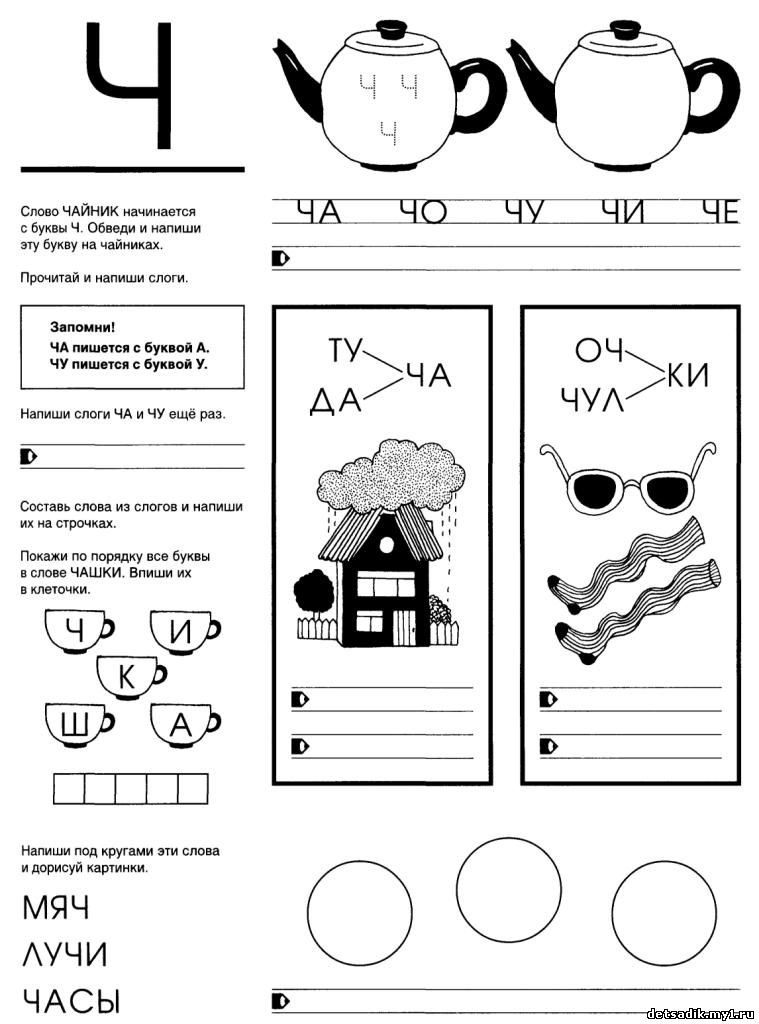 учитель Учебникученикобщее3 слога начинаются с гласныхЕсть звук-Ч не знаем эту букву